VSTUPNÍ ČÁSTNázev moduluRovnice, nerovnice a jejich soustavy Kód moduluMA-m-3/AH15Typ vzděláváníVšeobecné vzděláváníTyp moduluvšeobecně vzdělávacíVyužitelnost vzdělávacího moduluKategorie dosaženého vzděláníH (EQF úroveň 3)Vzdělávací oblastiMA - Matematika a její aplikaceKomplexní úlohaObory vzdělání - poznámkyDélka modulu (počet hodin)20Poznámka k délce moduluPlatnost modulu od30. 04. 2020Platnost modulu doVstupní předpokladyVstupním požadavkem je úspěšné zvládnutí modulů Operace s čísly a Číselné a algebraické výrazy.JÁDRO MODULUCharakteristika moduluVzdělávací modul je zaměřen na vedení žáků k řešení jednoduchých úloh z praxe pomocí lineárních rovnic, nerovnic a jejich soustav. Vzdělávací modul by měl shrnout, prohloubit a doplnit učivo základní školy.Obsahová charakteristikaVzdělávací modul má za úkol nejprve seznámit žáky s řešením lineární rovnice a nerovnice a potom i s různými metodami řešení soustavy rovnic a nerovnic.Žáci využijí znalostí řešení rovnic pro vyjadřování neznámé ze vzorce a pro řešení slovních úloh.Žáci budou schopni využít znalostí v úlohách z běžné praxe a oboru vzdělávání.Při řešení úloh účelně využijí digitální technologie.Cílová skupinaVzdělávací modul je určen žákům kategorie vzdělávání H (střední odborné vzdělávání s výučním listem) napříč všemi obory vzdělávání.Očekávané výsledky učeníŽákvyřeší lineární rovnice, nerovnice a jejich soustavy v oboru Rpřevádí jednoduché reálné situace do matematických strukturřeší slovní úlohy s využitím procentového počtudokáže odhadnout výsledek slovní úlohy a úlohu vyřešitvyjádří neznámou ze vzorce, popřípadě určí číselnou hodnotu vyjádřené neznámé/proměnnéumí využít k řešení problému digitální technologieObsah vzdělávání (rozpis učiva)ekvivalentní úpravy rovnic a nerovnicřešení lineárních rovnic (i rovnic s neznámou ve jmenovateli) v oboru reálných číselřešení lineárních nerovnic o jedné neznámé, zápis řešení pomocí intervalu v oboru Rřešení soustavy lineárních rovnic se dvěma neznámými (dosazovací, sčítací a grafická metoda)řešení soustavy lineárních nerovnicvyjádření neznámé ze vzorceslovní úlohy s využitím procentového počtuvyužití znalostí v úlohách z běžné praxe a oboru vzděláváníUčební činnosti žáků a strategie výukyvysvětlování ilustračních příkladů učitelem se souběžnou vlastní prací žákůindividuální práce žáků – vyplnění pracovního listu, samostatné řešení úlohy v sešitechskupinová práce – žákovské projektysoutěžení, interaktivní testy, párovací hry – např. Matematika s radostíVzhledem k velkým rozdílům ve vstupních předpokladech žáků je nutno počítat s individuálním přístupem k žákům. Učitel zohlední žákovy schopnosti, které jsou dány např. specifickými poruchami učení nebo zdravotními omezeními.Zařazení do učebního plánu, ročníkVÝSTUPNÍ ČÁSTZpůsob ověřování dosažených výsledkůMožné způsoby ověřování dosažených výsledků učení:Výsledky učení se ověřují jak průběžně, tak i v závěru modulu. Při hodnocení je kladen důraz na hloubku porozumění učivu a schopnosti aplikovat poznatky v praxi.Učitel kombinuje různé metody ověřování:dialog učitele se žákem;řízenou diskusi mezi žáky ve skupině;práci s pracovními listy;písemné práce a testy, případně jiné vhodné formy ověřování;řešení žákovských projektů.Kritéria hodnoceníUvedené hodnocení body lze využít postupně dle činností žáků k formativnímu hodnocení, součtu bodů k hodnocení sumativnímu. Uvedené rozpětí v bodovém ohodnocení umožňuje zohlednit v hodnocení i míru podpory, kterou žák při řešení úlohy potřeboval. Hodnocení známkou lze využít k sumativnímu hodnocení, pokud se v rámci ŠVP používá známkování.Návrh bodového hodnocení:řešení lineárních rovnic a nerovnic (max. 20 b);řešení soustav rovnic a nerovnic (max. 20 b);vyjádření neznámé ze vzorce (max. 20 b);využití znalostí v aplikovaných úlohách (max. 40 b).Hodnocení známkou:Na základě počtu bodů je žák klasifikován příslušnou známkou. Učitel přitom přihlíží k žákovým schopnostem, které jsou dány např. specifickými poruchami učení nebo zdravotními a psychickými omezeními.100–86 bodů …. výborný85–71 bodů …. chvalitebný70–46 bodů  … dobrý45–26 bodů  … dostatečný25–0 bodů  …. nedostatečnýDoporučená literaturaFuchs Eduard, Binterová Helena a kol.: Standardy a testové úlohy z matematiky pro střední odborná učiliště. Prometheus, spol. s r.o., Praha 2004. ISBN 800-7196-294-5.Keblová Alena, Volková Jana: Matematika pro 1. až 3. ročník odborných učilišť, ARITMETIKA, ALGEBRA. Septima s r.o., Praha 2002. ISBN 80-7216-170-9.Calda, Emil: Matematika pro dvouleté a tříleté učební obory SOU, 1. díl. Prometheus, spol. s r.o., Praha 2017. ISBN 978-80-7196-367-7.Calda, Emil: Matematika pro dvouleté a tříleté učební obory SOU, 2. díl. Prometheus, spol. s r.o., Praha 2017. ISBN 978-80-7196-260-1.M. Bartošek, J. Bobek, F. Procházka, M. Staněk, Z. Bobková: Sbírka řešených úloh z aplikované matematiky pro střední školy pro technické obory se strojírenským základem, NÚVM. Hudcová, L. Kubičíková: Sbírka  úloh z matematiky pro SOŠ, SOU a nástavbové studium. Prometheus, Praha. ISBN: 978-80-7196-318-9.PoznámkyTento modul je základním modulem pro všechny obory skupiny H.Ve výuce lze vyyužít i žákovské projekty.Obsahové upřesněníVV - Všeobecné vzděláváníMateriál vznikl v rámci projektu Modernizace odborného vzdělávání (MOV), který byl spolufinancován z Evropských strukturálních a investičních fondů a jehož realizaci zajišťoval Národní pedagogický institut České republiky. Autorem materiálu a všech jeho částí, není-li uvedeno jinak, je Libuše Špinglová. Creative Commons CC BY SA 4.0 – Uveďte původ – Zachovejte licenci 4.0 Mezinárodní.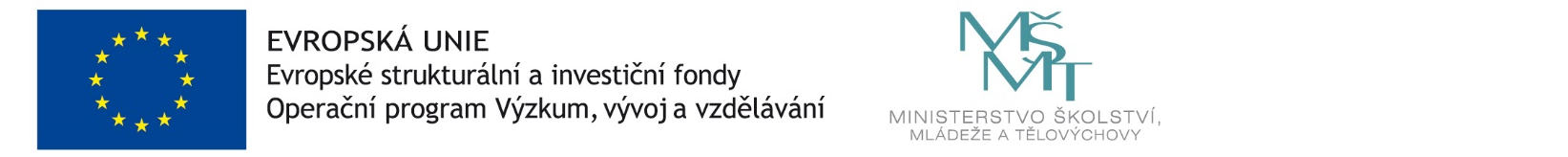 